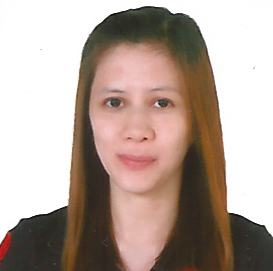 MA. FATIMAFATIMA.351994@2freemail.com 	 OBJECTIVE: To serve the establishment, gain more working experiences and grow professionally under your management.EDUCATIONAL ATTAINMENTTertiary				BSBA Major in Business Information Systems					Tarlac State University 					Tarlac City 2002-2006Secondary				OUR LADY OF RANSOM CATHOLIC SCHOOL				            Tarlac City 1998-2002Primary				SAN VICENTE ELEMENTARY SCHOOL ANNEX					Tarlac City 1992-1998CORE STRENGTHS  Leadership & Management:Hiring, Training and CoachingOffice ManagementAnalytical & Decision Making SkillsHighly organizedGood Negotiation SkillsProficient in using the English languageAdministrative & System Application Expertise:Office AdministrationMicrosoft Office including Outlook ProficientPROFESSIONAL EXPERIENCES ADMIN ASSISTANT	- BENAMI MFG. CORP.                                           			  OCTOBER 8, 2013 TO FEBRUARY 8, 2017Answer telephones, direct calls and take messages. Compile, copy, sort, file records of office activities, business transactions and other activities.Operate office machines, such as printer, scanner, facsimile machines and personal computer.Open, sort, route incoming mail, answer correspondence and prepare outgoing mail.RECEPTIONIST 	- BAQUE CORPORATION			  SEPTEMBER 17, 2009 TO SEPTEMBER 17, 2013Answer and manage incoming calls.Greet the customers. Receive mails and direct them to the customers. Receive payments or collections, compilation and keeping records of payments.ENGLISH TEACHER  - DAY TO DAY	    JUNE 6, 2006 TO JUNE 8, 2009Prepare and deliver lessons to all students in the class. I teach them according to the educational needs, abilities and achievement of the individual students. Assessing, recording and reporting on the development, progress, attainment and behavior of one’s students. I provide oral and written assessments, reports and references relating to individual students.PERSONAL INFORMATIONAge			: 	31Date of Birth		:	August 8, 1985Civil Status		:	SingleReligion		:	Roman CatholicPERSONAL REFERENCEAvailable upon request.